Let’s get acquainted!Meet the MembersGet to know your fellow League of Women Voters Members Join us the first Tuesday of the month for conversation and libations 6:30 PM – 8:00 PM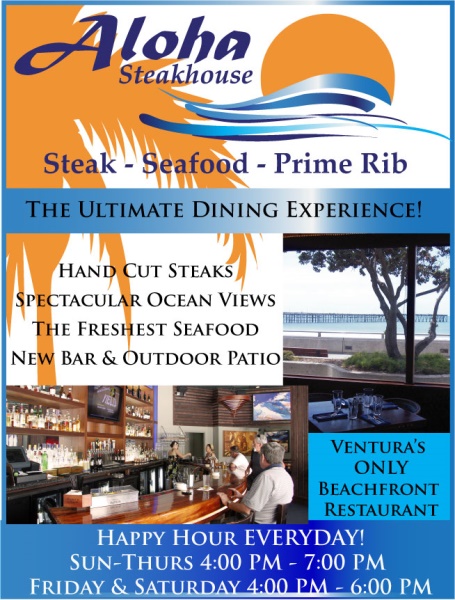 364 S California Street Ventura, CA 93001  (Across from the Holiday Inn/Crowne Plaza Hotel)No-Host BarR.S.V.P. pbutler10@msn.com